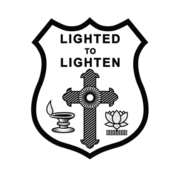 Trinity Mar Thoma Church, HoustonApplication form for First CommunicantsI accept Jesus Christ as my Lord & my Saviour. As a baptised Christian and a Marthomite, I understand the importance of Holy Qurbana as a Divine Sacrament and I assure that I will attend the preparatory classes regularly. I will maintain my close relationship with God through regular Bible reading and also through my personal Prayer. I understand that as a child of God, it is my duty to keep myself Holy before God. I am proud to be a Marthomite and I will continue to follow the liturgy, doctrines and practices of the Malankara Mar Thoma Syrian Church.
SignatureSignature of Parents : NameChurch IDPrayer GroupPrayer GroupDate of BirthCurrent GradeName of ParentsAddressName of God ParentContact DetailsEmail AddressEmail AddressEmail AddressEmail AddressWhatsappWhatsappContact DetailsHow often do you attend Church Service ? (Tick)RegularRegularRegularRegularHow often do you attend Church Service ? (Tick)Twice a monthTwice a monthTwice a monthTwice a monthHow often do you attend Church Service ? (Tick)Once a monthOnce a monthOnce a monthOnce a monthHow often do you attend Church Service ? (Tick)OccasionallyOccasionallyOccasionallyOccasionallyHow often do you attend Church Service ? (Tick)NeverNeverNeverNeverAre you a Sunday School Student?Preferred Day of Preparatory Class?FridayFridaySaturdaySaturdaySaturdaySundayPreferred Day of Preparatory Class?